Telluride Conference on Epithelial Physiology and Cell BiologyTSRC Hosts: Exec Director, Nana Naisbitt 970-708-0004; Asst Director Rory Sullivan, 970-708-0004Organizers:  John Cuppoletti, Tom Kleyman, My Helms, Peter SnyderTelluride Middle/High School(TSRC)725 W Colorado Ave____________________________________________________________________________Monday July 29, 201312-1 PM                   Marcelo Carattino	1-2   PM                   Tom Kleyman	2-2:30PM            	   Break-refreshments	2:30-3:30 PM           Kenneth Hallows	3:30-4:30PM            He Ping Ma	Tuesday July 30, 20137:30 AM Breakfast at TSRC8:30-9:30 AM           My Helms9:30-10:30 AM         David Pearce10:30--11:00 AM      Break - refreshments 11:00-12 PM            Nuria Pastor-Soler12-1:30PM               Lunch on your own1:30-2:30              Doug Eaton2:30-3:20              Tom Beck (Coalson)3:20-3:30              Break-refreshments3:30-4:30              Wenhui Wang4:30-5:20              Alessio Accardi 		                 (Coalson)Tues: 6pm Town Talk       Historic Sheridan Opera House at 110 N. Oak
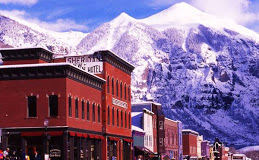 Wednesday July 31, 20137:30 AM Breakfast at TSRC/Group HikePicnic: Weds at 6:00 – 9:00At Ah Haa School for the Arts300 S. Townsend 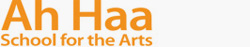 300 S. Townsend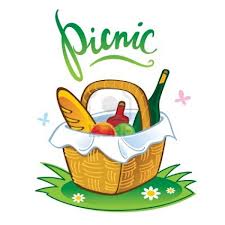 Thursday Aug 1, 201312-1 PM                  Lisa Kreiner	1-2   PM                  Lee Hamm (TBD)	2-2:30                     Break - refreshments2:30-3:30 PM          Pete Snyder3:30-4:30                TBDFriday August 2, 20137:30 AM Breakfast at TSRC8:30-9:30 AM	  Amity Eaton9:30-10:30 AM	  John Cuppoletti10:30-11:30 AM	  Wrap Up	  